Announcing The Keene Sentinel Virtual Job FairAn online gathering 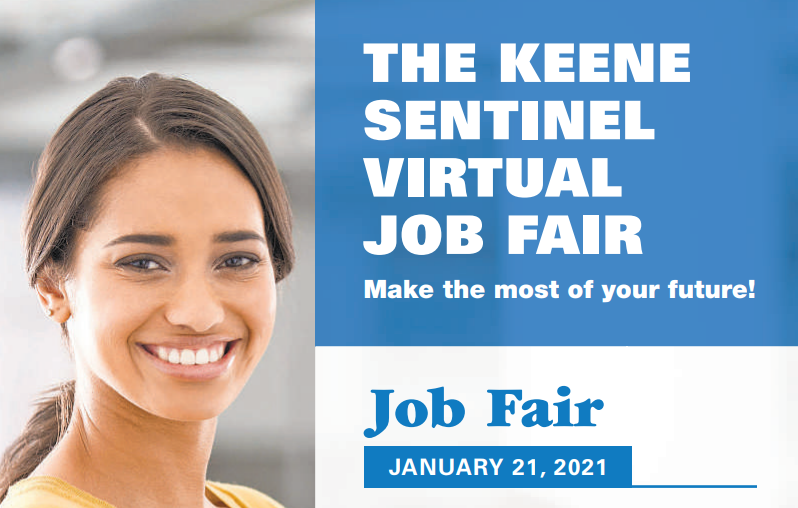 Date: January 21Stage: Either Zoom or RemoSpecial tab section: Content for job candidates and company profiles. Publish Date: January 16, inserted into Weekend SentinelMarketing and Promotion Campaign for Attendees: Now through January 15Sponsorship Deadline: December 30Advertising and Booth Deadline: January 8The Keene Sentinel will present a virtual job fair on January 21 with the goal of bringing together 75 to 100 prospective employees and connecting those job candidates to local employers. The event, from 9 a.m. to 2 p.m., will kick off on either Zoom or Remo online platforms with a keynote presentation on the topic: The Art of the Juggle: How to manage myriad tasks in today’s working worldSubsequent 45-minute sessions will cover the following subjects:How to interview remotely: Helpful tips for employees on how to land a job amid a pandemicNetworking: Uncomfortable in such settings? Here’s how to make important connections, even at virtual eventsHow to conduct a job search and stand out: Useful ways to find work, fully utilizing social media and presenting oneself in the best manner possibleHow to negotiate salary: Recognizing one’s marketability and value, and how to achieve one’s pay goal“Skilling up” for a career change: Thinking about a new career? Here’s what you need to knowPresenters will range from career counselors to human resource experts. Attendees will leave armed with ways to help them advance their careers and will be introduced to local employers through virtual job booths and online networking opportunities. The special tab publication leading up to the fair will include stories on the above subjects and also instructions on how to get the most out of the fair, company profiles for our sponsors and booth participants and additional content of benefit to today’s employee.For advertising information, contact your sales representative or Andrew Hoenig at ahoenig@keenesentinel.com or Joe Warhall at jwarhall@keenesentinel.comFor event information, contact Gina De Santis at gdesantis@keenesentinel.com